Name of the  Laboratory:Business Address:                                                             Name of the Contact Person & Designation:Contact Details:Legal Status:Business Registration No:Type of Registration:Does your Laboratory obtain accreditation for providing Organic products testing services: Yes/NoIf yes, please indicate the following details (only for single accreditation)Name of the Accreditation Body:Address Contact Details:6.1.4    Scope of Accreditation:(Please indicate the specific tests covered under the accreditation)Indicate the title of the  standards that you tests:Validity period of the Accreditation  (Please attach the copy of certificate & recent audit reports issued by certifier) :                                                                             If your organization has obtained multiple accreditation for the Organic products, please complete the following table(Please attach copies of the Accreditation Certificates)Do you maintain the copies of test reports issued to clients at your end: Yes/NoDo you provide any other services other than testing services, if so please indicate:(eg. Drawing of samples)Have you faced any suspensions of your accreditation certificate? If so provide those details indicating the reasons:   RemarksI hereby certify that the information given above are true and accurate to the best of my knowledge.Name:								Signature:Designation:							Date: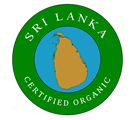 NATIONAL ORGANIC CONTROL UNIT (NOCU)SRI LANKA EXPORT DEVELOPMENT BOARDREGISTRATION OF LABORATORIES TESTING  FOR ORGANIC AGRICULTURAL PRODUCTS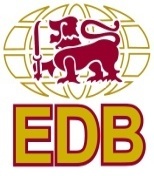 Tel:Fax:E-mail:Web-site:Proprietor PartnershipPublic QuotedState-ownedPrivate LimitedOtherTel:Fax:E-mail:Web-site:Name of the Accreditation BodyFull Address /Contact DetailsScope of AccreditationValidity period of the AccreditationTitle of the  Standards